Klasa: 003-08/13-02Urbroj: 2178/01-16-01-13 - 1U Slavonskom Brodu, 16. siječnja 2013.                                                                                                     VIJEĆE RODITELJAINDUSTRIJSKO-OBRTNIČKE ŠKOLE                                                                         SLAVONSKI BROD                          - svima -Predmet: POZIV NA SJEDNICU VIJEĆA RODITELJA	Temeljem članka 131. Statuta Škole,  sazivam sjednicu Vijeća roditelja za dan23. siječnja 2013. (srijeda)S početkom u 17,00 satiU učionici 2V (velika zgrada).	Za sjednicu se predlaže sljedećiDNEVNI REDProvođenje zdravstvenog odgoja u  odgojno–obrazovnom procesu – upute ravnatelja Luke Mladinovića i stav Vijeća roditelja;Izvješće o uspjehu učenika  na kraju prvoga polugodišta šk. 2012./2013. g. – pedagoginja Snježana Birtić;Aktivnosti za unaprjeđenje odgojno – obrazovnog rada u školi – ravnatelj Luka Mladinović;Upiti i prijedlozi.U slučaju spriječenosti, molim obavijestiti školu osobno ili nazovite na telefon 035/410-542.                                                                                                  Ravnatelj:                                                                                Luka Mladinović, prof. elektrotehnikeDostaviti:Marijana Andrijević, Strizivojna, Braće Radić 523; (za1.a)Josip Marinić, Slavonski Brod, Nikole Zrinskog 6; (za 1.b)Milan Šaravanja, Slavonski Brod, Ivana pl. Trnskog 16; (za 1.c)Damir Čengić, Gromačnik, Svetog Luke 6; (za 1.d)Kata Bunčić, Slavonski Brod, Osječka 69; (za 1.e)Leonarda Ilić, Slavonski Brod, Petra Svačića 31; (za )Mira Guberac, Slavonski brod, Eugena Kumičića 85/1; (za 1.g)Anđelko Jozić, Slavonski Brod, Stjepana Radića 31; (za 1.h)Ivan Kokavec, Čajkovci, Hrvatskih branitelja 16; (za 1.i)Josip Vuksanović, Slavonski Brod, Zagrebačka 160; (za 1.j)Josip Peh; Završje 10, Sibinj (za 1.k)Mirjana Marinclin, Babina Greda, Kralja Tomislava 30; (za 1.l)Dragica Zetović, Vrpolje, Antuna Starčevića 3; (za 1.m)Dubravka Čeliković, Slobodnica, Kolodvorska 65; (za 2.a)Kaja Petrović,Trnjani, Svetog Marka 81; (za 2.b)Ivan Mirković, Bebrina 113; (za 2.c)Zorica Čizmadija, Slavonski brod, Mostarska 29; (za 2.d)Mihaela Baračević, Slavonski Brod,  Ulica Davora i Damira Keve 12; (za 2.e)Franjo Mišković, Brodski Stupnik, Slavonska 38; (za )Ivan Marić, Slavonski Brod, Šubićeva 19; (za 2.g)Marija Klarić, Slavonski Brod, Josipa Runjanina 50; (za 2.h)Leonard Golub, Brodski Stupnik, Stjepana Radića 80; (za 2.i)Ivanka Ćosić, Slavnski Brod, Ljudevita Posavskoga 1;  (za 2.j)Renata Teskera, Slavonski Brod, Istarska 12; (za 2.k)Marija Barišić, Slavonski Brod, Franje Maričevića 44; (za 2.l)Marica Tomić, Slavonski Brod, Kolodvorska 36; (za 2.m)Željka Brešić, Slavonski Brod, Slavonija I, neboder 3; (za 3.a)Božo Peić, Krajačići 25; (za 3.b)Zvonko Ivezić, Slavonski Brod, Mate Grkovića 1, Podvinje; (za 3.c)Zrinko Šimunović, Slavonski Brod, Zagrebačka 210; (za 3.d)Blaženka Dubravčić, Slavonski Brod, Ljudevita Posavskog 39; (za 3.e)Melita Barišić, Slavonski Brod, Slavonska 52; (za )Snježana Ravlić, Slavonski Brod, Naselje A. Hebranga 8/4; (za 3.g)Josipa Bilić, Slavonski Brod, Vida Došena 8; (za 3.h)Sanja Memović, Slavonski Brod, Naselje kralja Tomislava 4/3; (za 3.i)Goradana Soldan, Slavonski Brod, J. Piškovića 16, Gornja Vrba; (za 3.j)Mato Kasprek, Bartolovci, Hrvatskih branitelja 143, (za 3.l)Sanda Vidović, Slavonski Brod,Velebitska 21; (za 4.b)RAVNATELJ (ovdje);TAJNIK (ovdje);PEDAGOG (ovdje).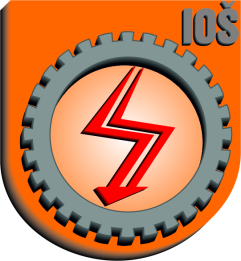      Slavonski BrodEugena Kumičića 55., 35 000 Slavonski Brod, Telefon: 035/410–542, 035/402–560, 035/402–561  Fax: 035/410–544OIB: 17534119664, e–mail: ss-slavonski-brod-504@skole.t-com.hr    URL: http:// ss-industrijsko-obrtnicka-sb.skole.hr